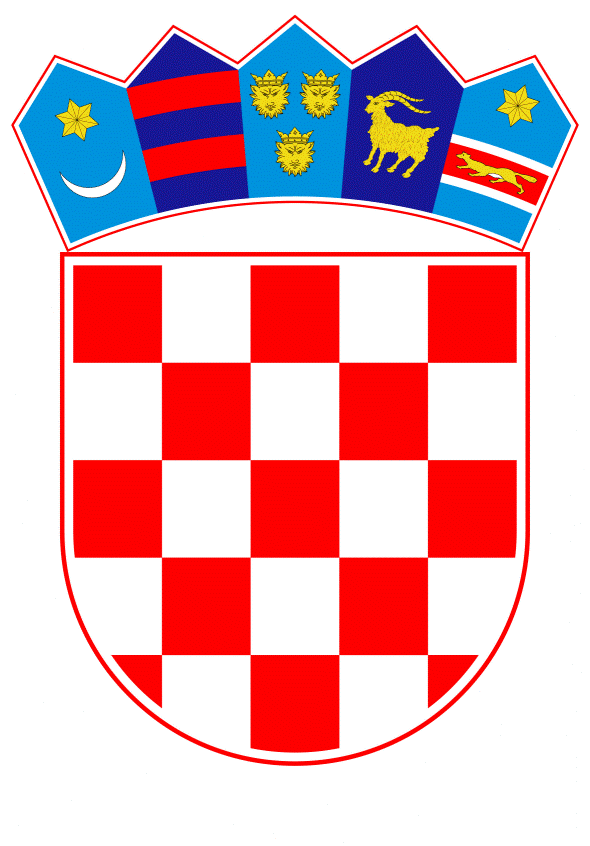 VLADA REPUBLIKE HRVATSKEZagreb, 29. kolovoza 2019.______________________________________________________________________________________________________________________________________________________________________________________________________________________________Prijedlog Na temelju članka 31. stavka 2. Zakona o Vladi Republike Hrvatske (Narodne novine, br. 150/11, 119/14, 93/16 i 116/18), Vlada Republike Hrvatske je na sjednici održanoj __________________ 2019. godine donijela O D L U K Uo dodjeli sredstava za financiranje police osiguranjaza štetu nastalu od naleta vozila na divljač u 2019. godiniI.Za financiranje police osiguranja za štetu nastalu od naleta vozila na divljač u 2019. godini osigurana su sredstva u okviru Državnog proračunu Republike Hrvatske za 2019. godinu, na Razdjelu 060 - Ministarstvo poljoprivrede, u iznosu od 20.000.000,00 kuna. Sredstva iz stavka 1. ove točke, Ministarstvo poljoprivrede će sukcesivno doznačavati tijekom 2019. godine Hrvatskom lovačkom savezu za podmirivanje dijela dospjelih obveza na ime premije osiguranja za razdoblje od 31. prosinca 2018. do 31. prosinca 2019. godine.II.Ministarstvo poljoprivrede i Hrvatski lovački savez potpisat će ugovor o načinu utroška sredstava iz točke I. ove Odluke. III.Ministarstvo poljoprivrede dužno je pratiti utrošak sredstava koja će se doznačavati Hrvatskom lovačkom savezu. IV.Zadužuje se Ministarstva poljoprivrede da o provedbi ove Odluke izvijesti Ministarstvo financija.V.Zadužuje se Ministarstvo poljoprivrede da o donošenju ove Odluke izvijesti Hrvatski lovački savez. VI.Ova Odluka stupa na snagu danom donošenja. KLASA:URBROJ:Zagreb,Predsjednikmr. sc. Andrej PlenkovićO B R A Z L O Ž E N J E Odredbama Zakona o lovstvu propisana je odgovornost lovoovlaštenika za štetu koju počini divljač, ako su oštećenici poduzeli odgovarajuće mjere radi sprječavanja šteta od divljači. Dosadašnjom neujednačenom sudskom praksom i dugotrajnim neizvjesnim postupcima, lovoovlaštenici i oštećenici su dovedeni u nezavidni položaj suočeni s visokim odštetama i zateznim kamatama. Navedenoj situaciji doprinijela je i nezainteresiranost osiguravajućih kuća za osiguravanjem lovišta, ili nametanje nerazmjerno visokih premija osiguranja.Zbog porasta broja motornih vozila, njihovu brzinu i vrijednost te sve veću mrežu prometnica, štete od naleta divljači u prometu u značajnom su porastu. Utjecajem ljudi na okoliš te intenzivnijim obrađivanjem poljoprivrednih površina, stanište za divljač se mijenja i smanjuje, pa se divljač prilagođava novonastalim uvjetima te hranu nalazi na poljoprivrednim poljima ali često i stradava u prometu.Financijska šteta je velika i ovisi o ishodu pojedinačnih sudskih postupaka na razini RH, troškovima te iznosima kamata i sl., a nikada se na jednom mjestu nije mjerila ukupna šteta od naleta divljači. Lovačka društva su dovedena pred postupak likvidacije i odustajanja od zakupa prava lova. To predstavlja problem za državnu upravu i regionalnu (područnu) samoupravu koje bi morale izvršavanje mjera uzgoja i zaštite divljači u lovištima povjeriti trećim osobama, uz isplatu naknade, dok bi u međuvremenu snosile svu odgovornost za štetu.Iz tog razloga, predloženo je rješenje kroz jedinstvenu policu osiguranja za područje cijele Republike Hrvatske kako bi se omogućila održivost koncesija i zakupa prava lova. Predmetnim će se smanjiti nepotrebno opterećenje pravosudnog sustava u Hrvatskoj, uzrokovano velikim brojem sudskih postupaka oko utvrđivanja štete.Sredstva za provedbu predložene Odluke planirana su u Državnom proračunu Republike Hrvatske za 2019. godinu u okviru glave 06005 Ministarstva poljoprivrede na proračunskoj aktivnosti A568060 Unaprjeđenje lovstva na sljedeći način: u okviru izvora 43 Ostali prihodi za posebne namjene, na skupini konta 3811 - Tekuće donacije planiran je iznos od 12.900.000,00 kuna, međutim sukladno dosadašnjem ostvarenim prihodima na navedenoj poziciji bit će osiguran potreban iznos od 15.000.000,00 kuna. Ostatak  iznosa od 5.000.000,00 kuna osigurati će se preraspodjelom sredstava u okviru izvora 11 Opći prihodi i primici u okviru razdjela 060 Ministarstva poljoprivrede.Navedena sredstva Ministarstvo poljoprivrede će sukcesivno doznačavati tijekom 2019. godine Hrvatskom lovačkom savezu za podmirivanje dijela dospjelih obveza Croatia osiguranju na ime premije osiguranja za razdoblje od 31. prosinca 2018. do 31. prosinca 2019. godine po polici osiguranja broj: 078700036869.O načinu utroška sredstava doznačenih u skladu s ovom odlukom, Ministarstvo poljoprivrede i Hrvatski lovački savez potpisat će ugovor.Ministarstvo poljoprivrede obvezno je pratiti utrošak sredstava koja će se doznačavati Hrvatskom lovačkom savezu. Zadužuje se Ministarstvo poljoprivrede da o provedbi ove odluke izvijesti Ministarstvo financija. Zadužuje se Ministarstvo poljoprivrede da o donošenju ove odluke izvijesti Hrvatski lovački savez. Predlagatelj:Ministarstvo poljoprivredePredmet:Prijedlog odluke o dodjeli sredstava za financiranje police osiguranja za štetu nastalu od naleta vozila na divljač u 2019. godini